Проект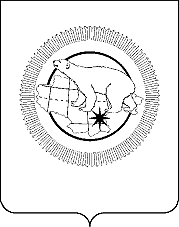 ПРАВИТЕЛЬСТВО ЧУКОТСКОГО АВТОНОМНОГО ОКРУГАПОСТАНОВЛЕНИЕВ соответствии с Федеральными законами от 6 октября 1999 года № 184-ФЗ «Об общих принципах организации законодательных (представительных) и исполнительных органов государственной власти субъектов Российской Федерации», от 21 декабря 1994 года № 68-ФЗ «О защите населения и территорий от чрезвычайных ситуаций природного и техногенного характера», от 31 июля 2020 г. № 248-ФЗ «О государственном контроле (надзоре) и муниципальном контроле в Российской Федерации» (далее – ФЗ-248), Постановлением Правительства Российской Федерации от 24 декабря 2015 года № 1418 «О государственном надзоре в области защиты населения и территорий от чрезвычайных ситуаций природного и техногенного характера», в целях  организации и осуществления регионального государственного надзора в области защиты населения и территорий от чрезвычайных ситуаций регионального, межмуниципального и муниципального характера на территории Чукотского автономного округа, Правительство Чукотского автономного округаПОСТАНОВЛЯЕТ:1. Возложить осуществление полномочий по организации государственного надзора в области защиты населения и территорий от чрезвычайных ситуаций регионального, межмуниципального и муниципального характера на территории Чукотского автономного округа на Департамент промышленной политики Чукотского автономного округа.2. Утвердить Положение о региональном государственном надзоре в области защиты населения и территорий от чрезвычайных ситуаций регионального, межмуниципального и муниципального характера на территории Чукотского автономного округа согласно приложению к настоящему постановлению.3.  Признать утратившим силу постановление Правительства Чукотского автономного округа от 12 августа 2016 г. № 438
«Об организации регионального государственного надзора в области защиты населения и территорий от чрезвычайных ситуаций регионального, межмуниципального и муниципального характера на территории Чукотского автономного округа».4. Настоящее постановление вступает в силу с 01 января 2022г.5. Контроль за исполнением настоящего постановления возложить на Департамент промышленной политики Чукотского автономного округа (Бочкарев В.В.).Председатель Правительства                                                                     Р.В. КопинПОЛОЖЕНИЕ о региональном государственном надзоре в области защиты населения и территорий от чрезвычайных ситуаций регионального, межмуниципального и муниципального характера на территории Чукотского автономного округа1. Настоящее Положение устанавливает порядка осуществления государственного надзора в области защиты населения и территорий от чрезвычайных ситуаций (далее – региональный государственный надзор).2.  Региональный государственный надзор осуществляется в целях обеспечения соблюдения органами исполнительной власти Чукотского автономного округа, органами местного самоуправления, а также юридическими лицами, их руководителями и иными должностными лицами, индивидуальными предпринимателями, их уполномоченными представителями  и гражданами требований, установленных Федеральным законом «О защите населения и территорий от чрезвычайных ситуаций природного и техногенного характера», принимаемыми в соответствии с ним другими федеральными законами и иными нормативными правовыми актами Российской Федерации, законами и иными нормативными правовыми актами субъектов Российской Федерации, в соответствии с задачами, возложенными на единую государственную систему предупреждения и ликвидации чрезвычайных ситуаций.Региональный государственный надзор осуществляется по объектам надзора, в отношении которых не осуществляется федеральный государственный надзор в области защиты населения и территорий от чрезвычайных ситуаций природного и техногенного характера.3. Региональный государственный надзор организует и осуществляет Департамент промышленной политики Чукотского автономного округа (далее – Департамент) через подведомственное Государственное казённое учреждение «Управление гражданской защиты и противопожарной службы Чукотского автономного округа» (далее – Управление).4. Мероприятия по осуществлению регионального государственного надзора проводятся должностными лицами Управления, перечень должностей которых утверждается приказом Департамента.Должностные лица Управления, осуществляющие региональный государственный надзор, в пределах своих полномочий:организуют и проводят проверки выполнения объектами надзора обязательных требований;осуществляют взаимодействие с территориальными органами федеральных органов исполнительной власти, в том числе с органами государственного контроля (надзора), органами исполнительной власти Чукотского автономного округа, органами местного самоуправления, общественными объединениями и организациями по вопросам обеспечения выполнения обязательных требований;осуществляют производство по делам об административных правонарушениях;рассматривают обращения и жалобы организаций и граждан по вопросам обеспечения выполнения обязательных требований.5. Для проведения мероприятия регионального государственного надзора принимается решение Департаментом, подписанное уполномоченным должностным лицом (далее - решение о проведении мероприятия), в котором указываются:1) дата, время и место выпуска решения;2) кем принято решение;3) основание проведения проверки;4) вид контроля;5) фамилии, имена, отчества (при наличии), должность лица, уполномоченного на проведение мероприятия регионального государственного надзора, а также привлекаемых к проведению надзорного мероприятия специалистов, экспертов или наименование экспертной организации, привлекаемой к проведению такого мероприятия;6) объект контроля, в отношении которого проводится мероприятия регионального государственного надзора;7) адрес места осуществления контролируемым лицом деятельности или адрес нахождения иных объектов контроля, в отношении которых проводится мероприятие регионального государственного надзора;8) фамилия, имя, отчество (при наличии) гражданина или наименование организации, адрес организации (ее филиалов, представительств, обособленных структурных подразделений), ответственных за соответствие обязательным требованиям объекта контроля, в отношении которого проводится проверка;9) вид мероприятия регионального государственного надзора;10) перечень надзорных действий, совершаемых в рамках мероприятия регионального государственного надзора;11) предмет мероприятия регионального государственного надзора;12) проверочные листы;взаимодействия с контролируемым лицом;14) перечень документов, предоставление которых организацией необходимо для оценки соблюдения обязательных требований;15) иные сведения, если это предусмотрено положением о виде контроля.Проверка может быть начато после внесения в единый реестр надзорных мероприятий сведений, установленных правилами его формирования и ведения.6. Основанием для проведения мероприятия регионального государственного надзора может быть:1) наличие у надзорного органа сведений о причинении вреда (ущерба) или об угрозе причинения вреда (ущерба) охраняемым законом ценностям либо выявление соответствия объекта контроля параметрам, утвержденным индикаторами риска нарушения обязательных требований, или отклонения объекта контроля от таких параметров;2) наступление сроков проведения мероприятия регионального государственного надзора, включенных в план проведения надзорных мероприятий;3) требование прокурора о проведении мероприятия регионального государственного надзора в рамках надзора за исполнением законов, соблюдением прав и свобод человека и гражданина по поступившим в органы прокуратуры материалам и обращениям;4) истечение срока исполнения решения надзорного органа об устранении выявленного нарушения обязательных требований - в случаях, установленных частью 1 статьи 95 ФЗ-248;5) наступление события, указанного в программе проверок, если федеральным законом о виде контроля установлено, что надзорные мероприятия проводятся на основании программы проверок.Мероприятия регионального государственного надзора без взаимодействия проводятся должностными лицами надзорных органов на основании заданий уполномоченных должностных лиц надзорного органа, включая задания, содержащиеся в планах работы надзорного органа, в том числе в случаях, установленных ФЗ-248.Плановые мероприятия регионального государственного надзора проводятся на основании плана проведения плановых мероприятий регионального государственного надзора на очередной календарный год (далее - ежегодный план проверок), формируемого надзорным органом и подлежащего согласованию с прокуратурой Чукотского автономного округа.Ежегодный план проверок формируется согласно Правил формирования плана проведения плановых контрольных (надзорных) мероприятий на очередной календарный год, его согласования с органами прокуратуры, включения в него и исключения из него контрольных (надзорных) мероприятий в течение года (утв. постановлением Правительства Российской Федерации от 31 декабря 2020 г. № 2428).Органы прокуратуры рассматривают проекты ежегодных планов мероприятий регионального государственного надзора на предмет законности включения или не включения в них плановых мероприятий, вносят предложения уполномоченным должностным лицам надзорных органов об устранении выявленных замечаний.8. Внеплановые мероприятия регионального государственного надзора, за исключением внеплановых мероприятий без взаимодействия, проводятся по основаниям, предусмотренным пунктами 1, 3 - 6 части 1 статьи 57 ФЗ-248.В случае, если внеплановое мероприятие регионального государственного надзора может быть проведено только после согласования с прокуратурой Чукотского автономного округа, указанное мероприятие проводится после такого согласования.9. Взаимодействие с контролируемым лицом осуществляется при проведении следующих мероприятий регионального государственного надзора:1) документарная проверка - мероприятие регионального государственного надзора, которое проводится по месту нахождения Управления и предметом которого являются исключительно сведения, содержащиеся в документах контролируемых лиц, устанавливающих их организационно-правовую форму, права и обязанности, а также документы, используемые при осуществлении их деятельности и связанные с исполнением ими обязательных требований и решений Управления.В ходе документарной проверки рассматриваются документы контролируемых лиц, имеющиеся в распоряжении Управления, результаты предыдущих мероприятий регионального государственного надзора, материалы рассмотрения дел об административных правонарушениях и иные документы о результатах, осуществленных в отношении этих контролируемых лиц государственного надзора, муниципального контроля.В ходе документарной проверки могут совершаться следующие надзорные действия:- получение письменных объяснений;- истребование документов.Срок проведения документарной проверки не может превышать десять рабочих дней. В указанный срок не включается период с момента направления Управлением контролируемому лицу требования представить необходимые для рассмотрения в ходе документарной проверки документы до момента представления указанных в требовании документов в Управление, а также период с момента направления контролируемому лицу информации Управлением о выявлении ошибок и (или) противоречий в представленных контролируемым лицом документах либо о несоответствии сведений, содержащихся в этих документах, сведениям, содержащимся в имеющихся у Управления документах и (или) полученным при осуществлении государственного надзора, муниципального контроля, и требования представить необходимые пояснения в письменной форме до момента представления указанных пояснений в Управление.2) выездная проверка - комплексное надзорное мероприятие, проводимое посредством взаимодействия с конкретным контролируемым лицом, владеющим производственными объектами и (или) использующим их, в целях оценки соблюдения таким лицом обязательных требований, а также оценки выполнения решений контрольного (надзорного) органа.Выездная проверка проводится по месту нахождения (осуществления деятельности) контролируемого лица (его филиалов, представительств, обособленных структурных подразделений) либо объекта контроля.Внеплановая выездная проверка может проводиться только по согласованию с прокуратурой Чукотского автономного округа, за исключением случаев ее проведения в соответствии с пунктами 3 - 6 части 1 статьи 57 и частью 12 статьи 66 ФЗ-248.О проведении выездной проверки контролируемое лицо уведомляется путем направления копии решения о проведении выездной проверки не позднее, чем за двадцать четыре часа до ее начала в порядке, предусмотренном статьей 21 ФЗ-248, если иное не предусмотрено федеральным законом о виде контроля.Срок проведения выездной проверки не может превышать десять рабочих дней. В отношении одного субъекта малого предпринимательства общий срок взаимодействия в ходе проведения выездной проверки не может превышать пятьдесят часов для малого предприятия и пятнадцать часов для микропредприятия, за исключением выездной проверки, основанием для проведения которой является пункт 6 части 1 статьи 57 ФЗ-248. В ходе выездной проверки могут совершаться следующие надзорные действия: опрос, получение письменных объяснений,  истребование документов.10. Срок проведения плановой проверки в отношении резидента Арктической зоны составляет не более чем пятнадцать рабочих дней со дня начала её проведения.В отношении одного резидента Арктической зоны, являющегося субъектом малого предпринимательства, общий срок проведения плановых выездных проверок не может превышать сорок часов в год для малого предприятия и десять часов в год для микропредприятия. В случаях, связанных с необходимостью проведения сложных и (или) длительных специальных расследований и экспертиз, на основании мотивированных предложений должностных лиц, осуществляющих государственный надзор, проводящих проверку, срок проведения проверки продлевается, но не более чем на тридцать часов в отношении малых предприятий, не более чем на десять часов в отношении микропредприятий и не более чем на пятнадцать рабочих дней в отношении других резидентов Арктической зоны.Срок проведения плановой проверки в отношении резидента Арктической зоны может быть продлён по предложению резидента Арктической зоны, в отношении которого проводится данная проверка.Внеплановая проверка резидентов Арктической зоны подлежит согласованию с Министерством Российской Федерации по развитию Дальнего Востока и Арктики в соответствии с Порядком согласования проведения внеплановых проверок, а также заявленных органами государственного контроля (надзора) и органами муниципального контроля оснований для их проведения в отношении резидентов Арктической зоны Российской Федерации, утверждённым приказом Минвостокразвития Российской Федерации от 13 августа 2020 года № 113.	11. При проведении плановых мероприятие регионального государственного надзора должностные лица Управления обязаны использовать проверочные листы (списки контрольных вопросов).Проверочные листы (списки контрольных вопросов) содержат перечни вопросов, затрагивающих предъявляемые к контролируемому лицу обязательные требования, соблюдение которых является наиболее значимым с точки зрения недопущения возникновения угрозы причинения вреда жизни, здоровью граждан, вреда животным, растениям, окружающей среде, объектам культурного наследия (памятникам истории и культуры), безопасности государства, а также угрозы чрезвычайных ситуаций природного и техногенного характера.Проверочные листы подлежат применению при проведении выездной проверки.При проведении мероприятие регионального государственного надзора проверочные листы заполняются в электронной форме посредством внесения ответов на контрольные вопросы и заверяются усиленной квалифицированной электронной подписью должностного лица Управления.12. По окончании проведения мероприятия регионального государственного надзора составляется акт мероприятия регионального государственного надзора (далее также - акт). В случае, если по результатам проведения такого мероприятия выявлено нарушение обязательных требований, в акте должно быть указано, какое именно обязательное требование нарушено, каким нормативным правовым актом и его структурной единицей оно установлено. В случае устранения выявленного нарушения до окончания проведения мероприятия регионального государственного надзора в акте указывается факт его устранения. Документы, иные материалы, являющиеся доказательствами нарушения обязательных требований, должны быть приобщены к акту. Заполненные при проведении мероприятия регионального государственного надзора проверочные листы должны быть приобщены к акту.Оформление акта производится на месте проведения мероприятия регионального государственного надзора в день окончания проведения такого мероприятия.Результаты мероприятия регионального государственного надзора, содержащие информацию, составляющую государственную, коммерческую, служебную или иную охраняемую законом тайну, оформляются с соблюдением требований, предусмотренных законодательством Российской Федерации.Акт, проведение которого было согласовано прокуратурой Чукотского автономного округа, направляется в прокуратуру Чукотского автономного округа посредством единого реестра надзорных мероприятий непосредственно после его оформления.13. Контролируемое лицо или его представитель знакомится с содержанием акта на месте проведения мероприятия регионального государственного надзора. В случае проведения документарной проверки, а также в случае, если составление акта по результатам мероприятия регионального государственного надзора на месте его проведения невозможно по причине совершения надзорных действий, предусмотренных пунктами 6, 8 и 9 части 1 статьи 65 ФЗ-248, Управление направляет акт контролируемому лицу в порядке, установленном статьей 21 ФЗ-248.Контролируемое лицо подписывает акт тем же способом, которым изготовлен данный акт. При отказе или невозможности подписания контролируемым лицом или его представителем акта по итогам проведения надзорного мероприятия в акте делается соответствующая отметка.14. В случае отсутствия выявленных нарушений обязательных требований при проведении мероприятия регионального государственного надзора сведения об этом вносятся в единый реестр надзорных мероприятий. В случае выявления при проведении мероприятия регионального государственного надзора нарушений обязательных требований контролируемым лицом Управление в пределах полномочий, предусмотренных законодательством Российской Федерации, обязан:1) выдать после оформления акта контролируемому лицу предписание об устранении выявленных нарушений с указанием разумных сроков их устранения и (или) о проведении мероприятий по предотвращению причинения вреда (ущерба) охраняемым законом ценностям, а также других мероприятий, предусмотренных федеральным законом о виде контроля;2) при выявлении в ходе мероприятия регионального государственного надзора признаков преступления или административного правонарушения направить соответствующую информацию в государственный орган в соответствии со своей компетенцией или при наличии соответствующих полномочий принять меры по привлечению виновных лиц к установленной законом ответственности;3) принять меры по осуществлению контроля за устранением выявленных нарушений обязательных требований, предупреждению нарушений обязательных требований, предотвращению возможного причинения вреда (ущерба) охраняемым законом ценностям;4) рассмотреть вопрос о выдаче рекомендаций по соблюдению обязательных требований, проведении иных мероприятий, направленных на профилактику рисков причинения вреда (ущерба) охраняемым законом ценностям.15. Решения и действия (бездействие) должностных лиц Управления могут быть обжалованы в административном и (или) судебном порядке в соответствии с законодательством Российской Федерации.16. Органами, осуществляющими контроль за исполнением предписаний, иных решений,  является Управление.При наличии обстоятельств, вследствие которых исполнение решения невозможно в установленные сроки, уполномоченное должностное лицо Управления может отсрочить исполнение решения на срок до одного года, о чем принимается соответствующее решение.Решение об отсрочке исполнения решения принимается уполномоченным должностным лицом Управления в порядке, предусмотренном статьей 89 ФЗ-248 для рассмотрения возражений в отношении акта.17. Должностным лицом Управления, вынесшим решение, рассматриваются следующие вопросы, связанные с исполнением решения:1) о разъяснении способа и порядка исполнения решения;2) об отсрочке исполнения решения;3) о приостановлении исполнения решения, возобновлении ранее приостановленного исполнения решения;4) о прекращении исполнения решения.18. По истечении срока исполнения контролируемым лицом решения об устранении выявленного нарушения обязательных требований, принятого в соответствии с частью 2 статьи 90 ФЗ-248, Управление оценивает исполнение указанного решения на основании документов и сведений контролируемого лица, представление которых установлено решением. Если указанные документы и сведения контролируемым лицом не представлены или на их основании невозможно сделать вывод об исполнении решения об устранении выявленного нарушения обязательных требований, Управление оценивает исполнение указанного решения путем проведения одного из надзорных мероприятий, предусмотренных пунктами 1 - 6 части 2 статьи 56 ФЗ-248. В случае, если проводится оценка исполнения решения об устранении выявленного нарушения обязательных требований, принятого по итогам выездной проверки, допускается проведение выездной проверки.В случае, если принято решение о привлечении контролируемого лица к административной ответственности за неисполнение или ненадлежащее исполнение решения Управления, Управление в течение пяти рабочих дней со дня вступления в силу постановления о назначении административного наказания вновь выдает контролируемому лицу решение, предусмотренное пунктом 1 части 2 статьи 90 ФЗ-248, с указанием новых сроков его исполнения.Информация об исполнении решения в полном объеме вносится в единый реестр надзорных мероприятий.от№                            г. АнадырьО региональном государственном надзоре в области защиты населения и территорий от чрезвычайных ситуаций регионального, межмуниципального и муниципального характера на территории Чукотского автономного округаПриложениек Постановлению ПравительстваЧукотского автономного округаот ________ 2021 года № _____